24. August 2024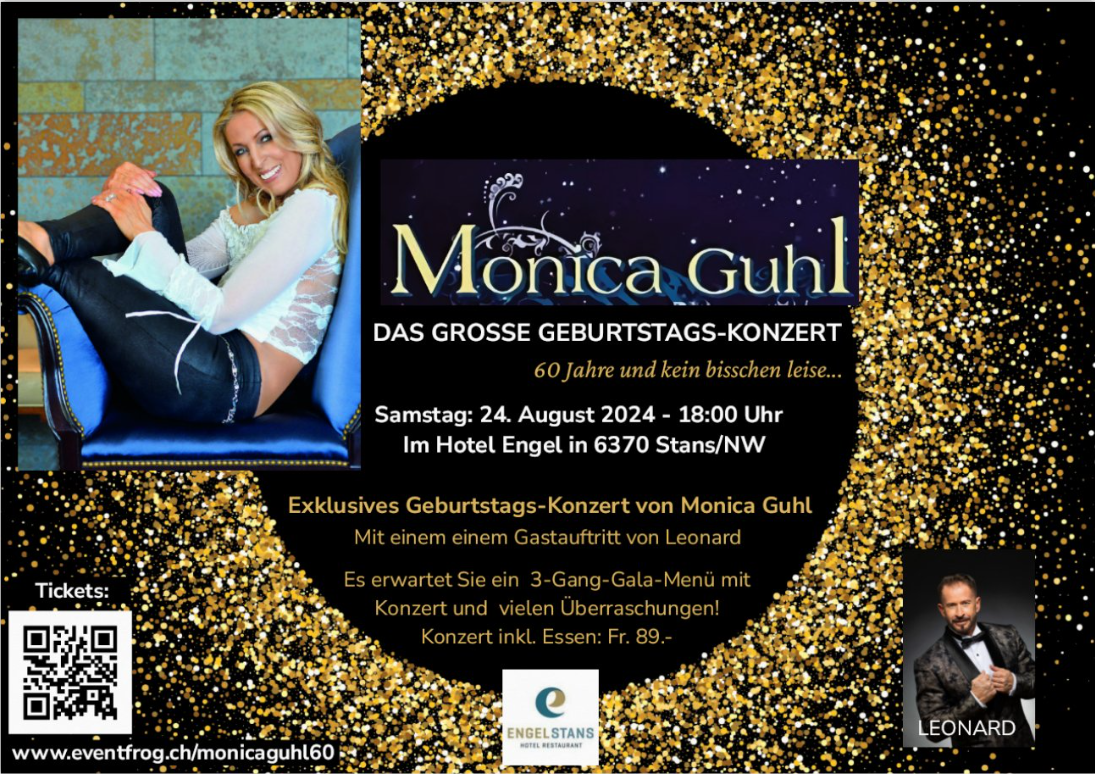 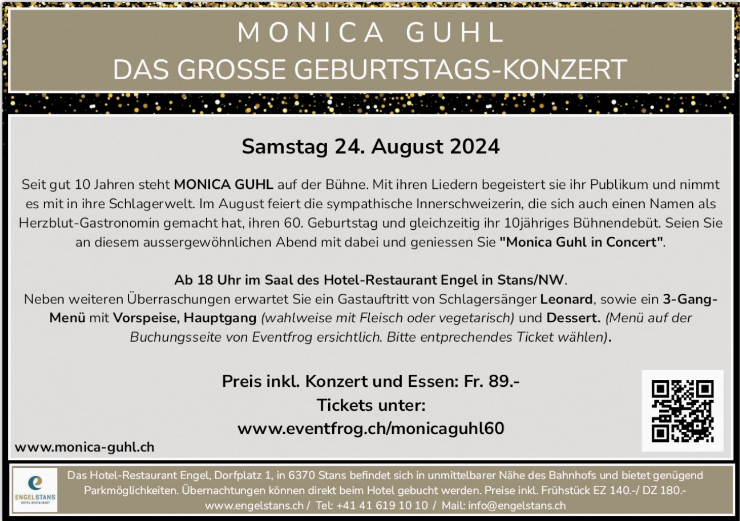 